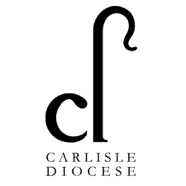 MINISTRY ENABLER *for The Three Rivers Mission CommunityA new exciting opportunity to be part of enabling growth and change to happen.We are seeking to appoint a new incumbent-level Team Member to the Three Rivers Mission Community - an area in North Cumbria encompassing the rivers, Eden, Gelt and Irthing.This really is a post with a difference, as you will initially share much pastoral and parochial responsibility with the current Mission Community Leader, in order for them to have the time needed to manage the process of change in these parishes, and to look to develop a strategy of how the Deanery can come together as Mission Community in a radically new way.The person appointed will be licenced as Associate Priest in each the Benefices of the Deanery; this is in order to underline the collaborative and Deanery-wide nature of the appointment.We are looking for someone who will:• Take up the role of leading the Mission Community (in whatever shape develops) when the interim Team Rector’s post ends. • Be collaborative with vision and energy to support and work ecumenically with all who lead God’s people in this place.• Be capable of helping to turn vision into action• Be passionate about proclaiming the Gospel afresh in rural communities• Have the ability to recognise God at work here already, whilst able to focus on and bring about changeDo you think God might be calling you here to utilise your gifts amongst us?  For an informal conversation, please contact Archdeacon Stewart Fyfe on 07552 428772.This is a full-time stipendiary post (£30,912 as at April 2024)For a profile and application form, please visit www.carlislediocese.org.uk/vacanciesPlease send completed applications to liz.howson@carlislediocese.org.uk Closing Date: 2nd May 2024Interview Date: 16th May 2024*The postholder will be licensed as Associate Priest in the Benefices of Arthuret with Kirkandrews on Esk and Nicholforest; Eden Gelt and Irthing; Home Eden and Wetheral with Warwick; Lanercost, Walton, Gilsland and Nether Denton; Rockcliffe and Blackford.